Lesson 24:  Why Are Vectors Useful?Classwork Opening ExerciseTwo particles are moving in a coordinate plane.  Particle 1 is at the point  and moving along the velocity vector .  Particle 2 is at the point  and moving along the velocity vector .  Are the two particles going to collide?  If so, at what point, and at what time?  Assume that time is measured in seconds.Exercise 1 Consider lines , and . To what graph does each line correspond?Describe what happens to the vectors defining these lines under the transformation .Show this transformation graphically.Exercise 2Consider lines , and . What is the solution to the system of equations given by lines  and ?Describe what happens to the lines under the transformation .What is the solution to the system of equations after the transformation?Exercise 3The system of equations is given below.  A graph of the equations and their intersection point is also shown.Write each line in the form  where  is the position vector whose terminal point is the solution of the system, and  is the velocity vector that defines the path of a particle traveling along the line such that when , the solution to the system is .Describe a translation that will take the point  to the origin.  What is the new system?Describe a transformation matrix  that will rotate the lines to the - and -axes.  What is the new system?Describe a translation that will result in a system that has the same solution set as the original system.  What is the new system of equations?Problem Set Consider the system of equations .Solve the system of equations.Ilene wants to rotate the lines representing this system of equations about their solution and wishes to apply the matrix  to any point  on either of the lines.  If Ilene is correct, then applying a rotation to the solution will map the solution to itself.  Let , and find where Ilene’s strategy maps the solution you found in part (a).  What is wrong with Ilene’s strategy? Jasmine thinks that in order to apply a rotation to some point on either of these two lines, the entire system needs to be shifted so that the pivot point is translated to the origin.  For an arbitrary point  on either of the two lines, what transformation needs to be applied so that the pivot point is mapped to the origin?After applying your transformation in part (c), apply Ilene’s rotation matrix for .  Show that the pivot point remains on the origin.  What happens to the point  after both of these transformations? Although Jasmine and Ilene were able to work together to rotate the points around the pivot point, now their lines are nowhere near the original lines.  What transformation will bring the system of equations back so that the pivot point returns to where it started and all other points have been rotated?  Find the final image of the point .Summarize your results in parts (a)–(e). Extension:Let  and .  Then answer the following questions. Find .Find .Find .Find .Find .Find  for  real numbers.Summarize your results from parts (a)–(f).  Can you use  and  to define any point in ?Let  and .  Then answer the following questions.Find .Find .Find .Find .Solve .Solve .Is there any point  that cannot be expressed as a linear combination of  and  
(i.e., where  has real solutions, for  real numbers)?Explain your response to part (g) geometrically.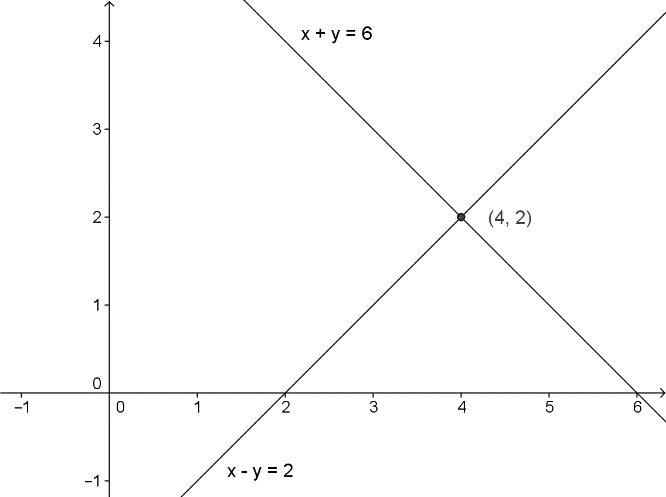 